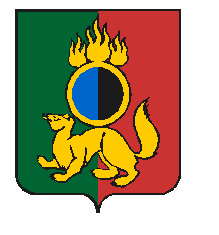 АДМИНИСТРАЦИЯ ГОРОДСКОГО ОКРУГА ПЕРВОУРАЛЬСКПОСТАНОВЛЕНИЕг. ПервоуральскВ соответствии со статьей 179 Бюджетного кодекса Российской Федерации, с постановлением Администрации городского округа Первоуральск 
от 12 октября 2021 года № 1953 «Об утверждении Порядка разработки, реализации и оценки эффективности муниципальных программ городского округа Первоуральск, в целях приведения муниципальной программы в соответствие с решением Первоуральской городской Думы от 28 июля 2022 года № 612 «О внесении изменений в решение Первоуральской городской Думы от 23 декабря 2021 года № 510 «О бюджете городского округа Первоуральск на 2022 год и плановый период 2023 и 2024 годов», Администрация городского округа Первоуральск.ПОСТАНОВЛЯЕТ:1. Внести в муниципальную программу «Охрана окружающей среды на территории городского округа Первоуральск на 2022-2027 годы» утвержденную постановлением Администрации городского округа Первоуральск от 02 сентября 2021 года № 1685 следующие изменения:1) Паспорт муниципальной программы «Охрана окружающей среды на территории городского округа Первоуральск на 2022-2027 годы» изложить в новой редакции (приложение 1);2) План мероприятий муниципальной программы  «Охрана окружающей среды на территории городского округа Первоуральск на 2022-2027 годы» изложить в новой редакции (приложение 2).2. Настоящее постановление применяется при исполнении бюджета городского округа Первоуральск на 2022 год и плановый период 2023 и 2024 годов и составлении бюджетной отчетности за 2022 год.3. Разместить настоящее постановление на официальном сайте городского округа Первоуральск.4. Контроль за исполнением настоящего постановления возложить на заместителя Главы Администрации городского округа Первоуральск по жилищно-коммунальному хозяйству, городскому хозяйству и экологии Д.Н. Полякова.22.08.2022№2101О внесении изменений в муниципальную программу «Охрана окружающей среды на территории городского округа Первоуральск на 2022-2027 годы», утвержденную постановлением Администрации городского округа Первоуральск от 02 сентября 2021 года № 1685 Глава городского округа ПервоуральскИ.В.Кабец